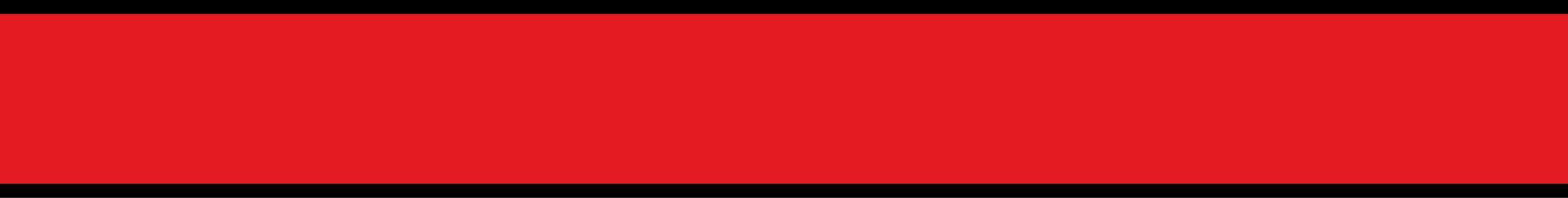 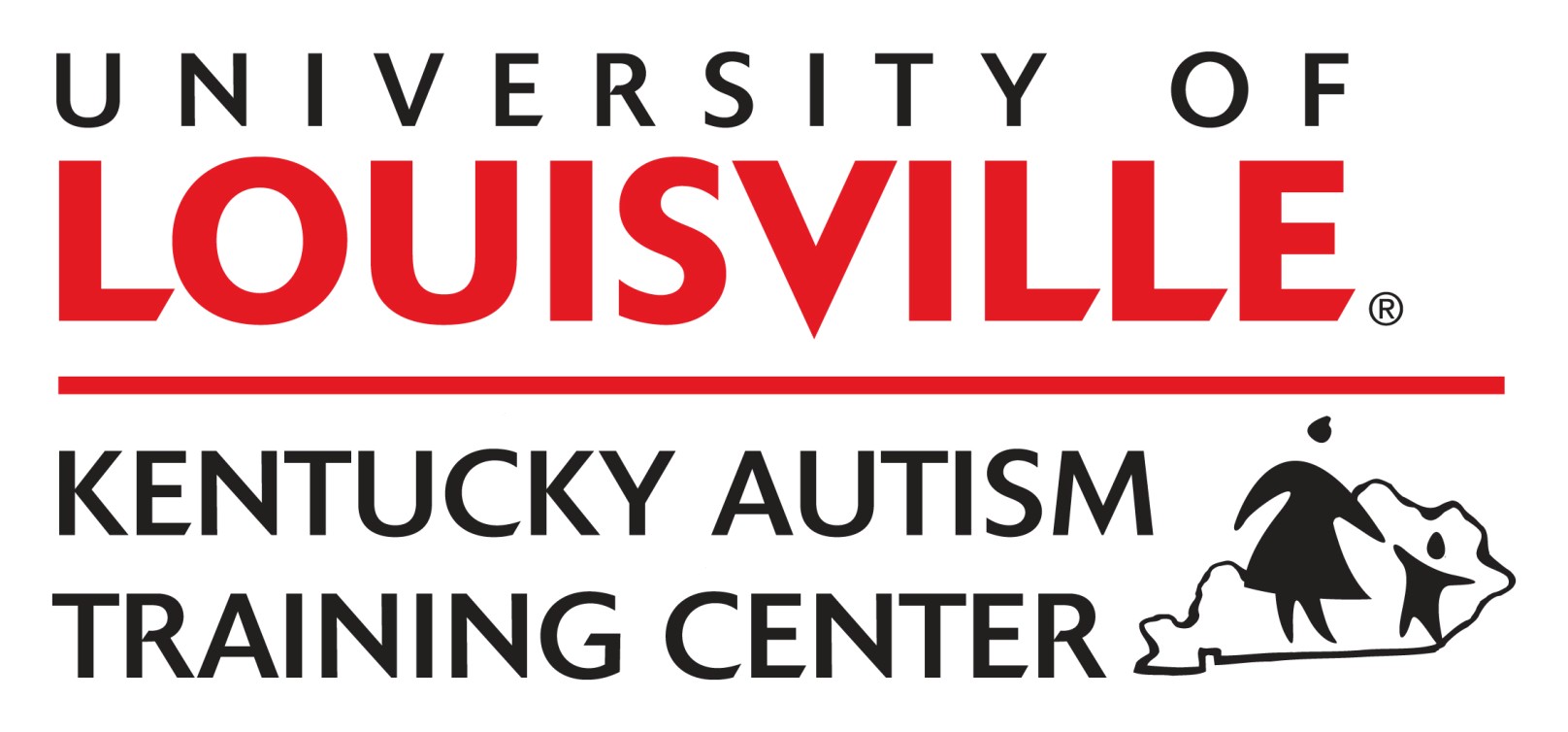 Supporting Individual with Autism In the General Education SettingLaura Ferguson, M.Ed., BCBA  LOUISVILLE 	Kentucky Autism Training Center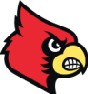 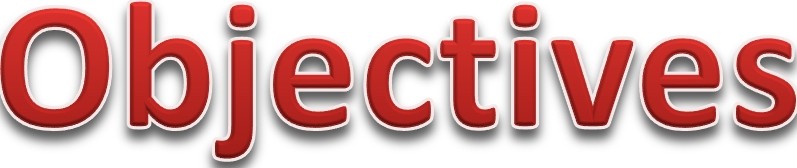 Autism characteristics in the educationalsettingStrategies for the general education settingUNIVERSITY  OFLOUISVILLE.KENTUCKY AUTISM .TRAINING CENTERWhat is Autism?Autism is a complex developmental disability that has a neurological basis that causes impairments in social interactions, communication, and the presence of unusual behaviors and interests.A. Persistent deficits in social communication and social interaction across multiple contexts, not accounted for by general developmental delays, and manifest by all 3 of the following:•	Deficits in social-emotional reciprocity•	Deficits in nonverbal communicative behaviors used forsocial interaction•	Deficits in developing, maintaining, and understanding relationshipsDifficulty in SOCIAL INTERACTION in the classroom•	Turn taking•	Interrupting adult and peer non-verbal cues•	Using symbolic play skills to pretend•	Partner work;cooperative group work•	Effectively navigating social situations (discussed later)B.	Restricted, repetitive patterns of behavior, interests, or activities as manifested by at least 2 of the following:•	Stereotyped or repetitive motor movements, use of objects, or speech•	Insistence on sameness, inflexible adherence to routines, or ritualized patterns of verbal or nonverbal behavior•	Highly restricted, fixated interests that are abnormal in intensity or focus•	Hyper-or hypo-reactivity to sensory input or unusual interest in sensory aspects of the environmentDifficulty in COMMUNICATION in the classroom•	Staying on-topic•	Interrupting, blurting out, and always telling the truth•	Partner work;cooperative group work•	Engaging beyond the surface during non- individual activitiesDifficulty in RRS BEHAVIORS in the classroom•	Staying on-task•	Seeing the big picture during academic activities•	Turning peers off by“odd” behaviors•	Meltdowns with schedule changes•	Listening without dominating theconversation with own interestCharacteristics in the Classroom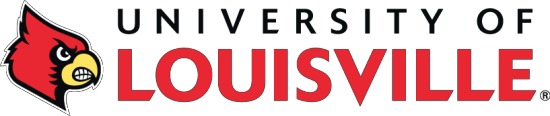 What characteristics cause our students to havedifficulties in school?•	Working Memory•	Executive Functioning•	Low Self-Esteem•	Not able to self monitor•	Lack of emotional regulation at times•	Lack of ability to read social cues/understand– Expands beyond peer interaction—•	answering questions, waiting, turn taking, raising hand, flexibilityUNIVERSITY OFLOUISVILLE 	Kentucky Autism Training Center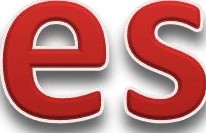 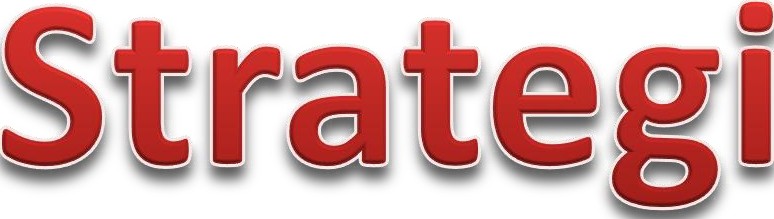 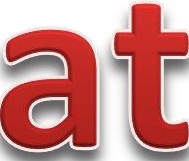 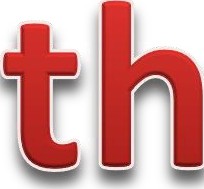 ork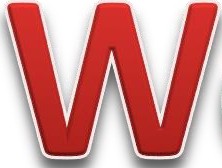 UNIVERSITY  OFLOUISVILLE.KENTUCKY AUTISM .TRAINING CENTERAntecedent Interventions•	Setting clear behavioral expectations		Consider the individualized needs of learners when delivering expectations•	Placing specific demands	Example:	“Hang your coat on the hook next to the door”vs. “Hang your coat over there”•	Manipulating the learning environment	Pairing the learning environment with reinforcement	Providing visual supports in environment	Purposefully setting schedule structure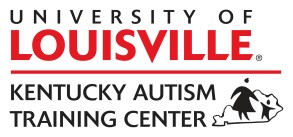 •	Manipulating the learning environment (cont.)	Location of instruction (is the table an aversive?)		Providing preferred items in instructional area prior to demands	Decreasing/altering the task demand•	Priming•	Behavior Momentum•	Offering choice	Reinforcers	Materials	Order of instructional tasks	Partners/Peers	LocationsLet’s Explore (Positive) Reinforcement!!Positive ReinforcementSomething provided contingent on demonstration of a target behavior that increases the likelihood that the target behavior will occur again.Example:When student raises hand, to be called on, without talking,the teacher provides him with behavior specific praise (“Nicejob raising your hand” OR “You raised your hand so quietly”)and a small piece of candy.	Next large group student quietlyraises his hand again.UNIVERSITY OFLOUISVILLE 	Simple Strategies that Work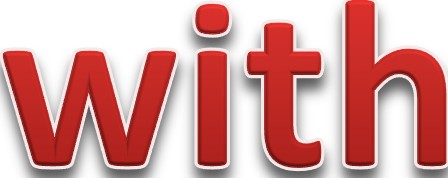 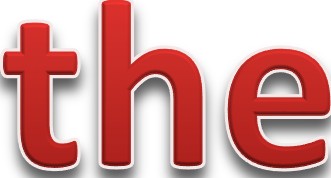 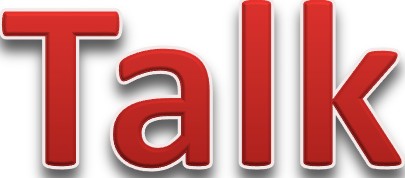 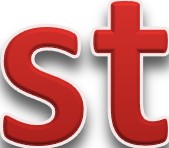 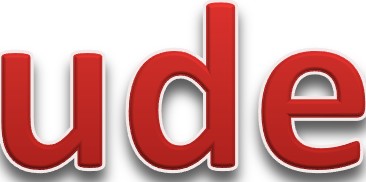 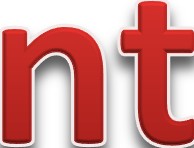 Myles, Adreon, and Gitlitz 	(2006)UNIVERSITY   OFLOUISVILLE.KENTUCKY AUTISM 5TRAINING CENTERSimple Strategies that WorkAsk them about their concerns.Ask for solutionsAsk what can make the day better for themAsk about reinforcersMyles, Adreon, and Gitlitz   (2006)	16UNIVERSITY OFLOUISVILLE 	Simple Strategies that WorkThink about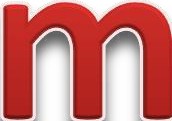 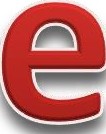 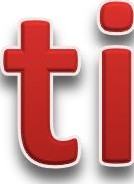 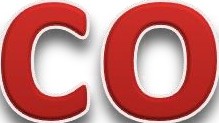 Myles, Adreon, and Gitlitz 	(2006)UNIVERSITY   OFLOUISVILLE.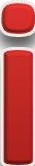 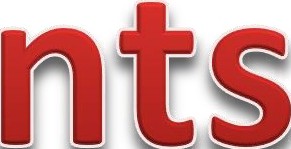 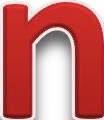 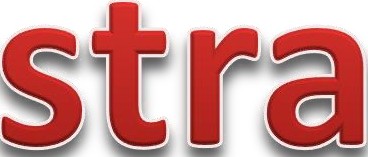 KENTUCKY AUTISM .	7TRAINING CENTER“Twice as much time, half as much done”Students will need more time to:	Complete assignments	Gather materials	Orient themselves during transitionsStrategy:	MODIFY REQUIREMENTS•	Reduce the number of problems on a page by circling items on the page or masking the items the student doesn’t need to complete•	Change short-answer questions to true/false or multiple choice•	Provide a five-, four-, three-, two-, one transitionreminder•	Provide early or late release from classes to ensure successful transitions between classesStrategy:	AVOID RUSHING•	Time constraints add anxiety which can mean student freezes or could begin to meltdown•	Increased anxiety also means that difficulty with comprehension is magnifiedAnxiety = no longer in “working” modeUNIVERSITY OF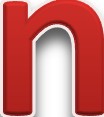 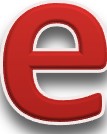 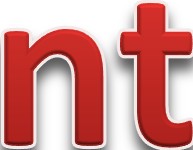 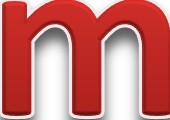 LOUISVILLE 	Simple Strategies that Work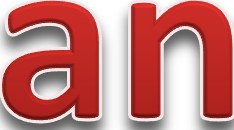 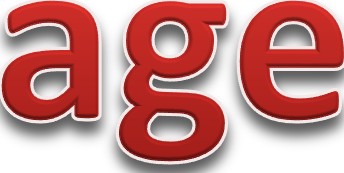 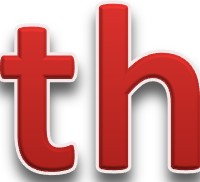 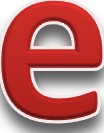 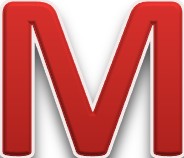 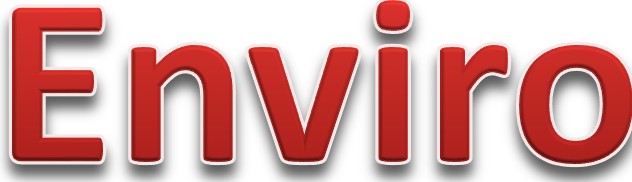 UNIVERSITY  OFLOUISVILLE.KENTUCKY AUTISM .TRAINING CENTERStudents with Autism have a lack oforganizational and planning skills so don’talways navigate through their day successfully—•	Don’t understand routines•	Struggle with handling change•	Has difficulty with predicting what happens nextWhat does this mean for the classroom?	Routines or rules have to be formally taught(Examples: how to ask for help, how to ask permission to sharpen a pencil, how to ask to go to the bathroom, how and when to turn in homework, how to line up for lunch, recess, etc.)This will: decrease anxiety increase attention increase work output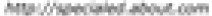 I Will Remember To:.Put my hand upwork quei tly,{)..Remain seatedea -. : -.  -UNIVERSITY  OFLOUISVILLE.KENTUCKY AUTISM TRAINING CENTERAsk yourself  if you were:-writin 	answers-watchin	the teacher-ll Y!.ng attentionIf you answered yes to any of these questions put a check in the YES column. If the answer is noput a check in the N 0col umnUNIVERSITY  OFLOUISVILLE.KENTUCKY AUTISM TRAINING CENTERGet the Task I folder out of" file boxOpen Spqthght on I 1Jc;rpcy book to page 60Read page 60Return book to f"older     	Put f"oldcr tn the file boxCornputer f"or  .S mtnutes.Get the Task 2 Colder out oCthe file. Complete worksheet I .    	 Return worksheet to Colder.Put Colder in the file box. 	---Computer for S  minutes.Get the Task 3 folder out of the file. Write narneReturn narne page to folderPut folder tn the file boxComputer for S  minutes 	•Task4J234sGet the Task 4 folder out of the file Complete worksbeet 2 stde I and sad Return worksheet 2 to folderPut folder m the file boxComputer for S mmutesAfter you have finished your rald•na tasks you may read sdentlyUNIVERSITY  OF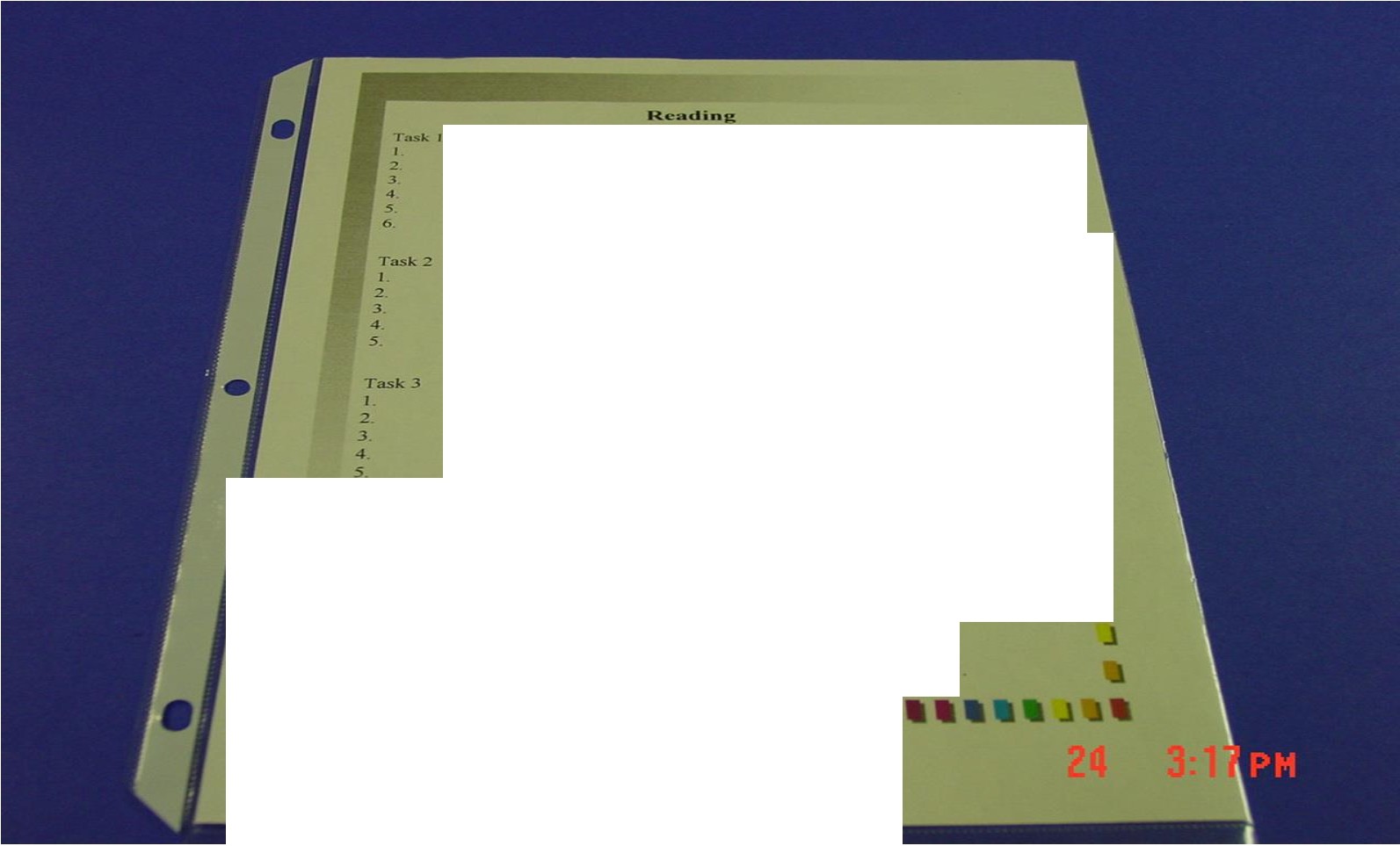 LOUISVILLE.KENTUCKY AUTISM  ----­ TRAINING CENTER£''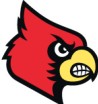 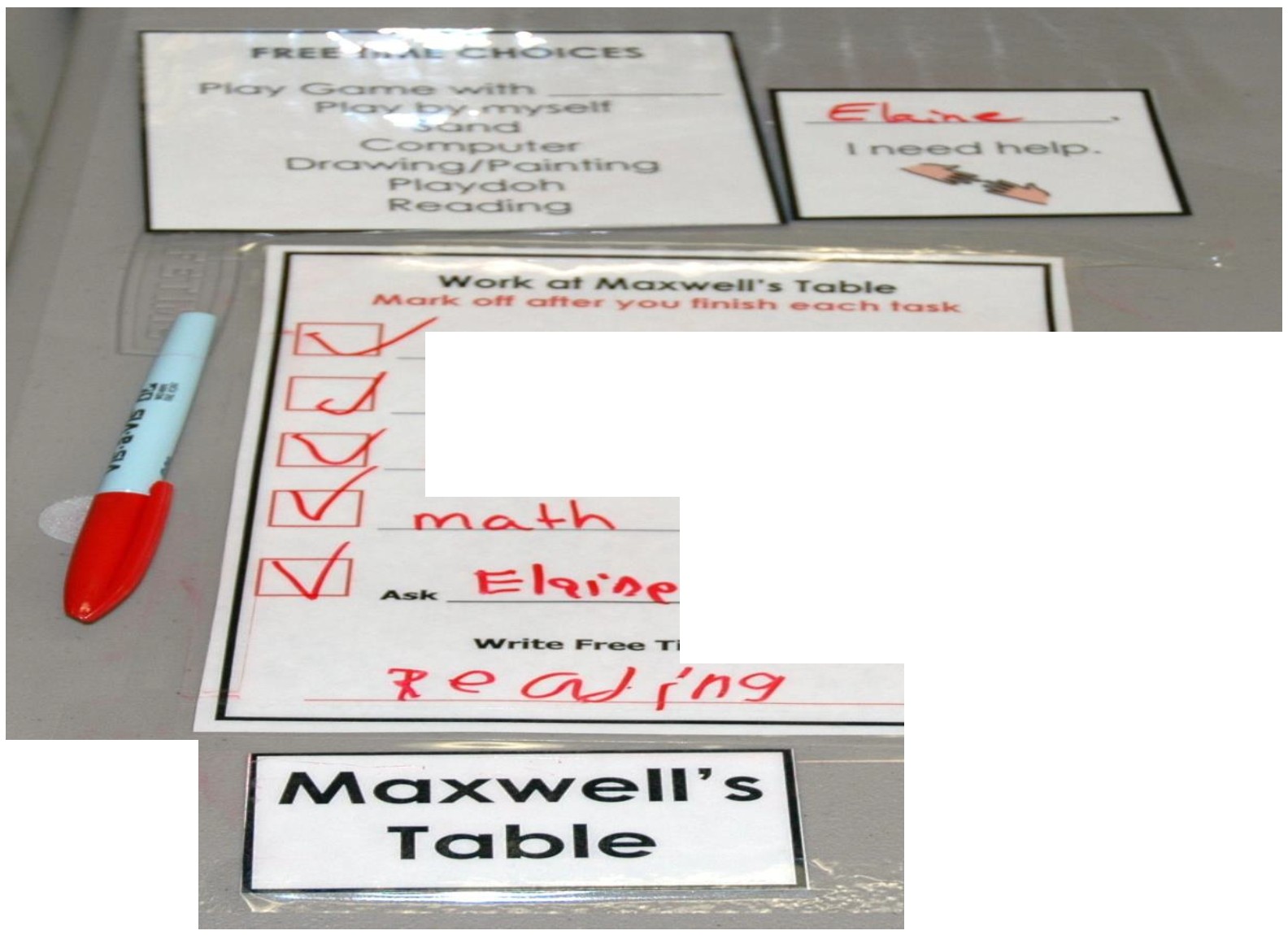 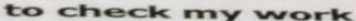 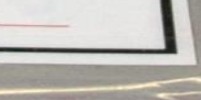 reCJt...d ,;oC':)	,e 	£-;ve. 	Write F.-- ""Time C:h lc::eo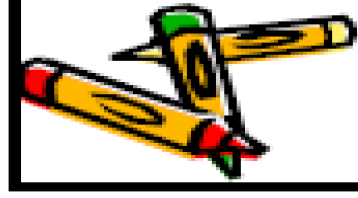 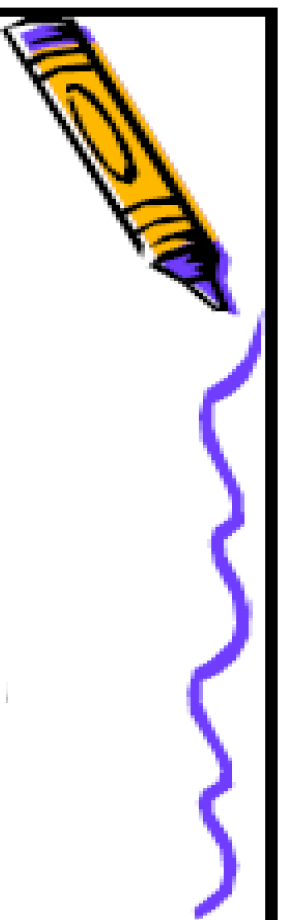 Science Clas.s Rules· P ace aU  of your belongi'ngs under your desk or on the cabinet" shelf behind you· Raise your 	hand 1if  you	ne,ed the1-eacher s assistance.· You may qu  et"ly get' up and sharpe.n penc iI when needed.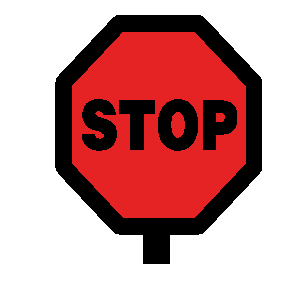 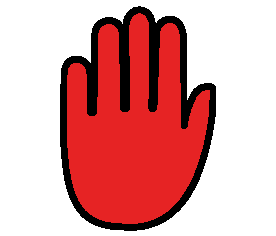 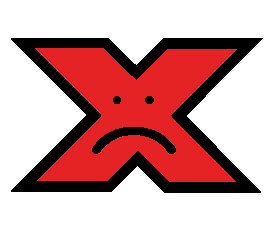 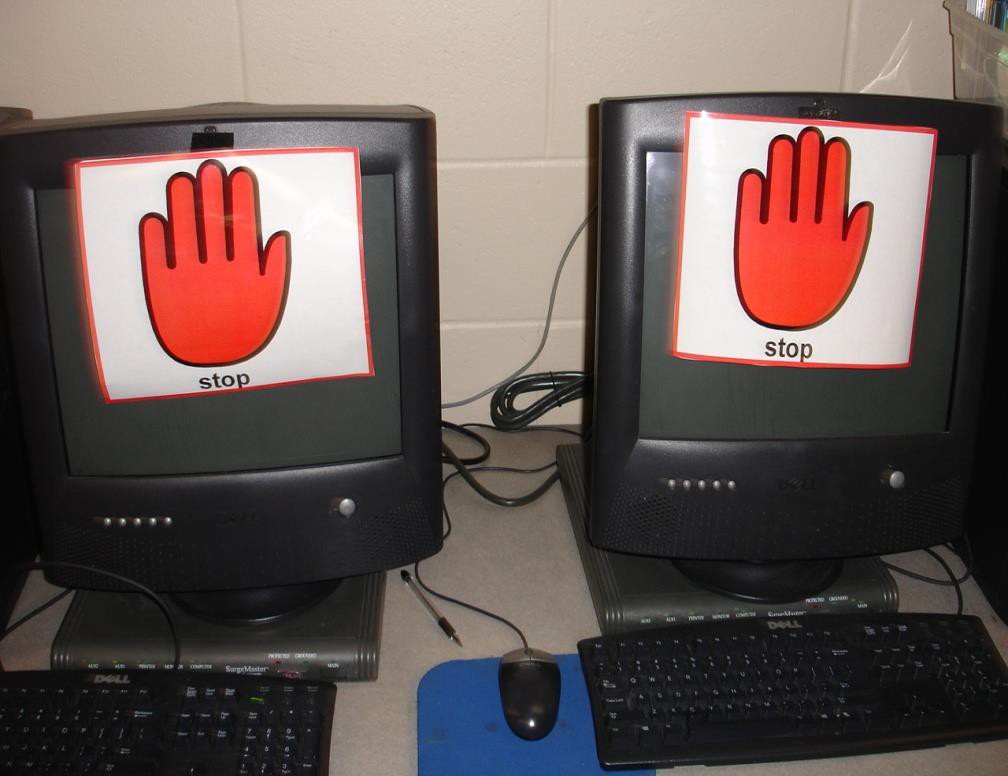 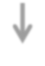 Visuals can be placed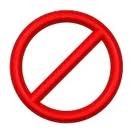 on top of activitymaterials, withinacademic tasks, anda variety of otherways tocommunicate “no”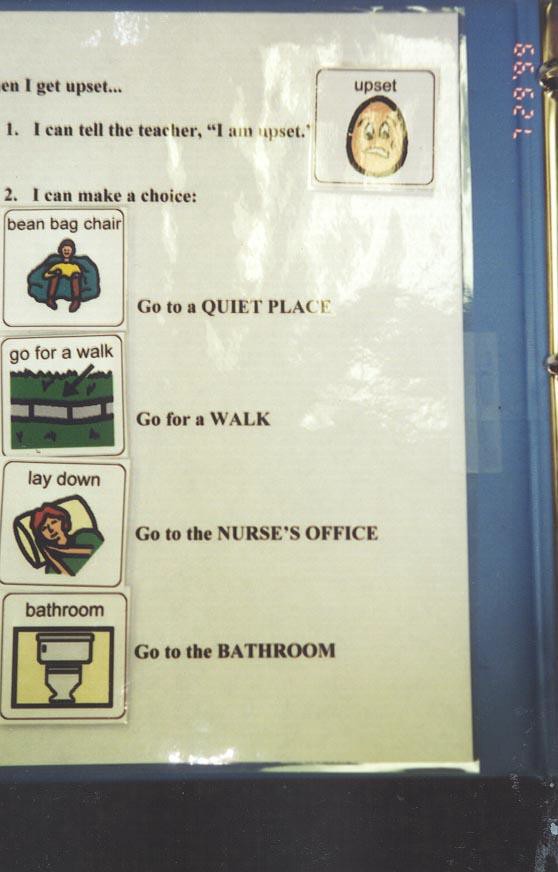 Self-managementEmotionalRegulationSTRATEGY: PREPARE FOR CHANGE	Avoid sudden changes	If can’t, tell the student about the change assoon as possible Use “Change Card” Use verbal cues Use social storiesSTRATEGY: INCORPORATESTUDENT PREFERENCES	What does the student enjoy?STRATEGY:	PROVIDE CHOICES	Give choice to do math group work or independent worksheet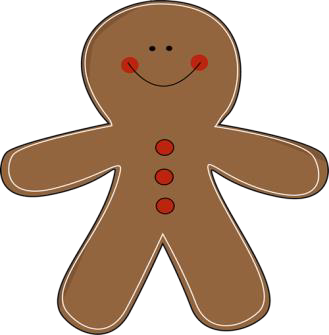 The Gingerbread man wants you to raise yourhand before speaking.UNIVERSITY OFLOUISVILLE 	Simple Strategies that Work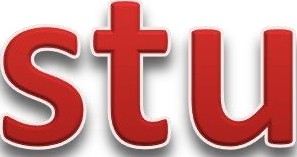 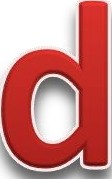 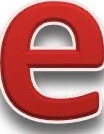 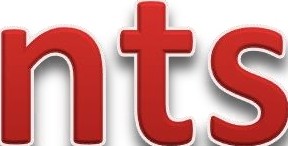 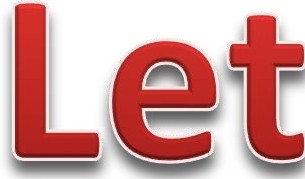 know  when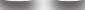 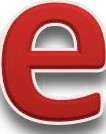 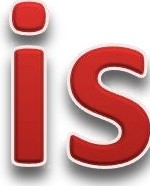 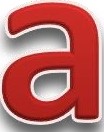 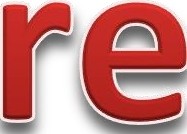 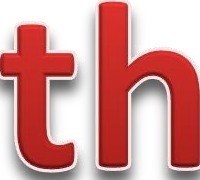 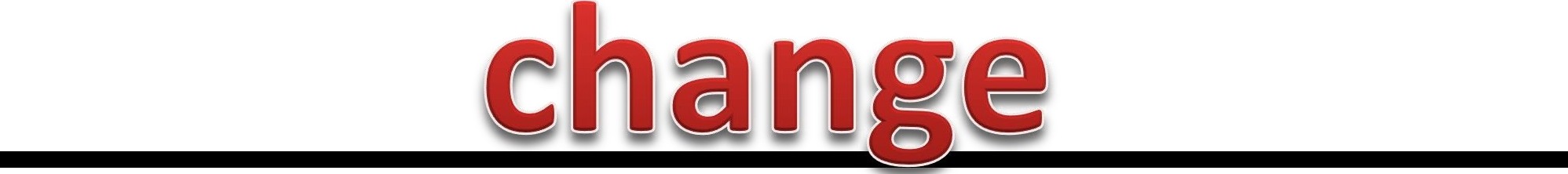 UNIVERSITY  OFLOUISVILLE.KENTUCKY AUTISM .TRAINING CENTERIn many cases, if the student is notSo…..STRATEGY:	USE VISUAL SUPPORTSVisual schedulesLists of materials neededLists of activities to completeUNIVERS I TY 	OFLOUISVILLE. 	Types of Visual Supports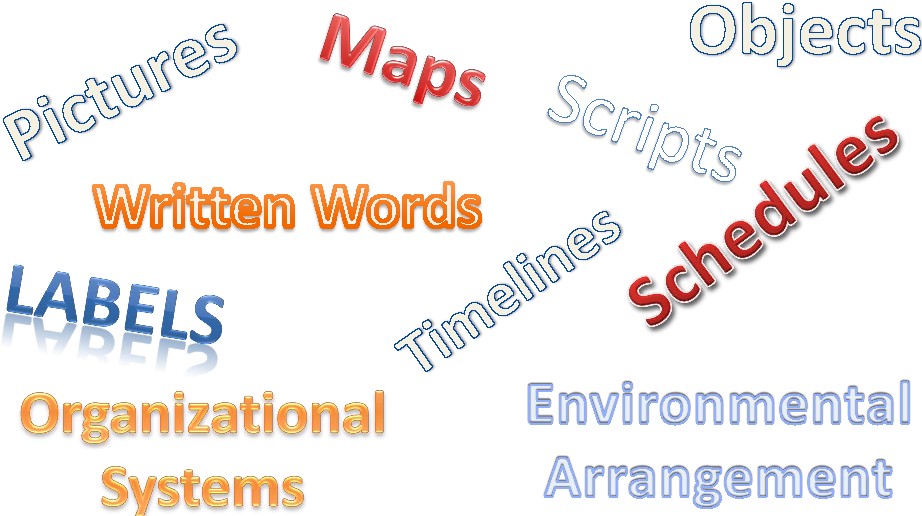 UNI VERS I  TY    Of LOUISVILLE. l<ttm!CKY AUTISM  -2<··TRAINING CENTER ;! :E}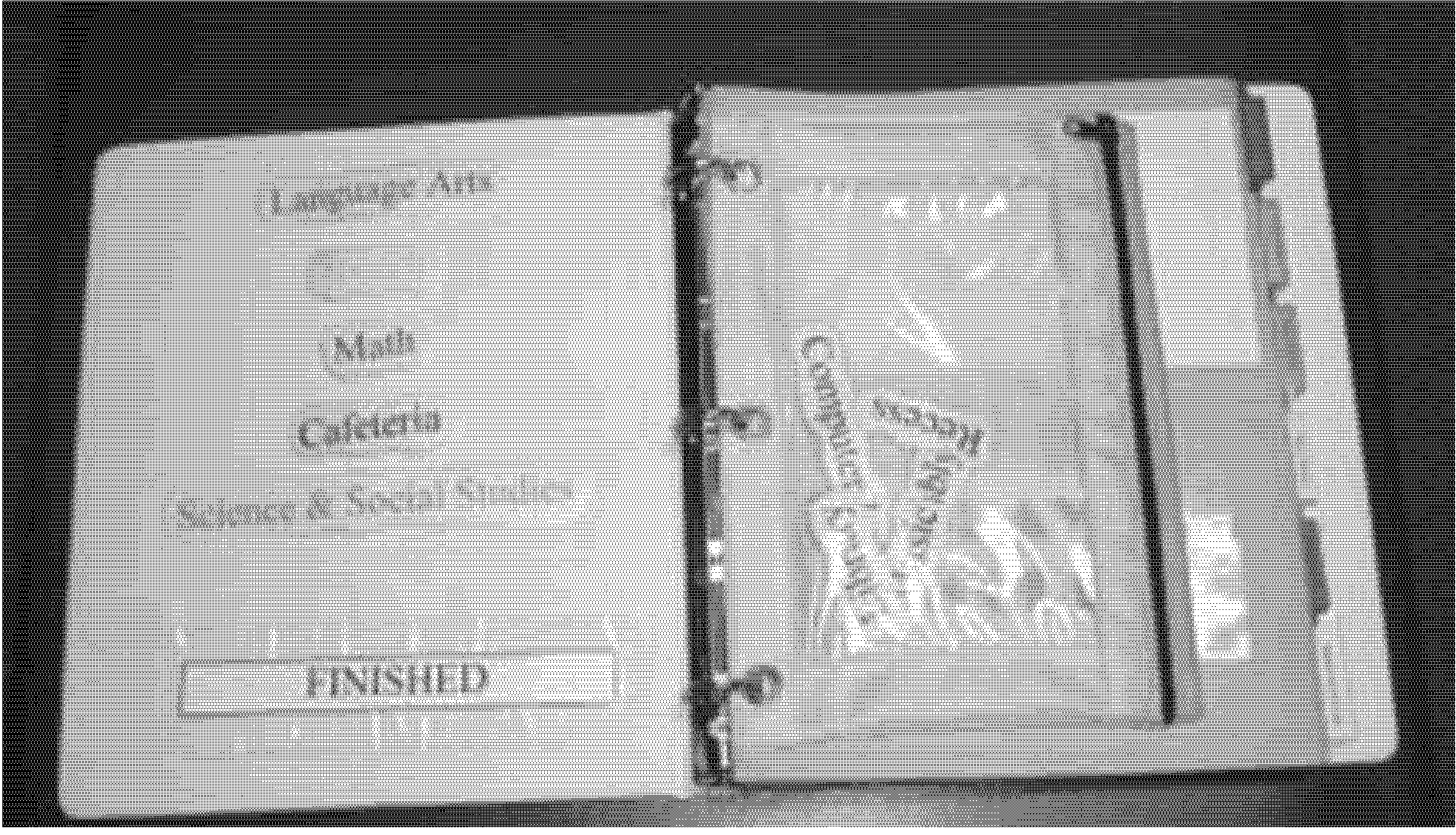 A good option  for an older student- very age appropriateand facilitates independenceIndividual DailyScheduleTo Do Schedule –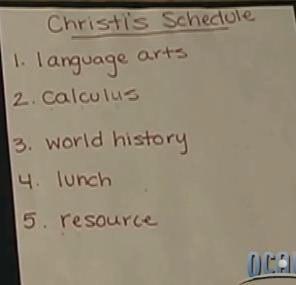 Mini/Activity Schedule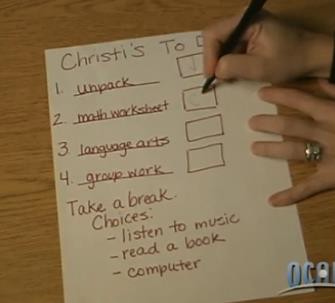   LOUISVILLE®	Kentucky Autism Training Center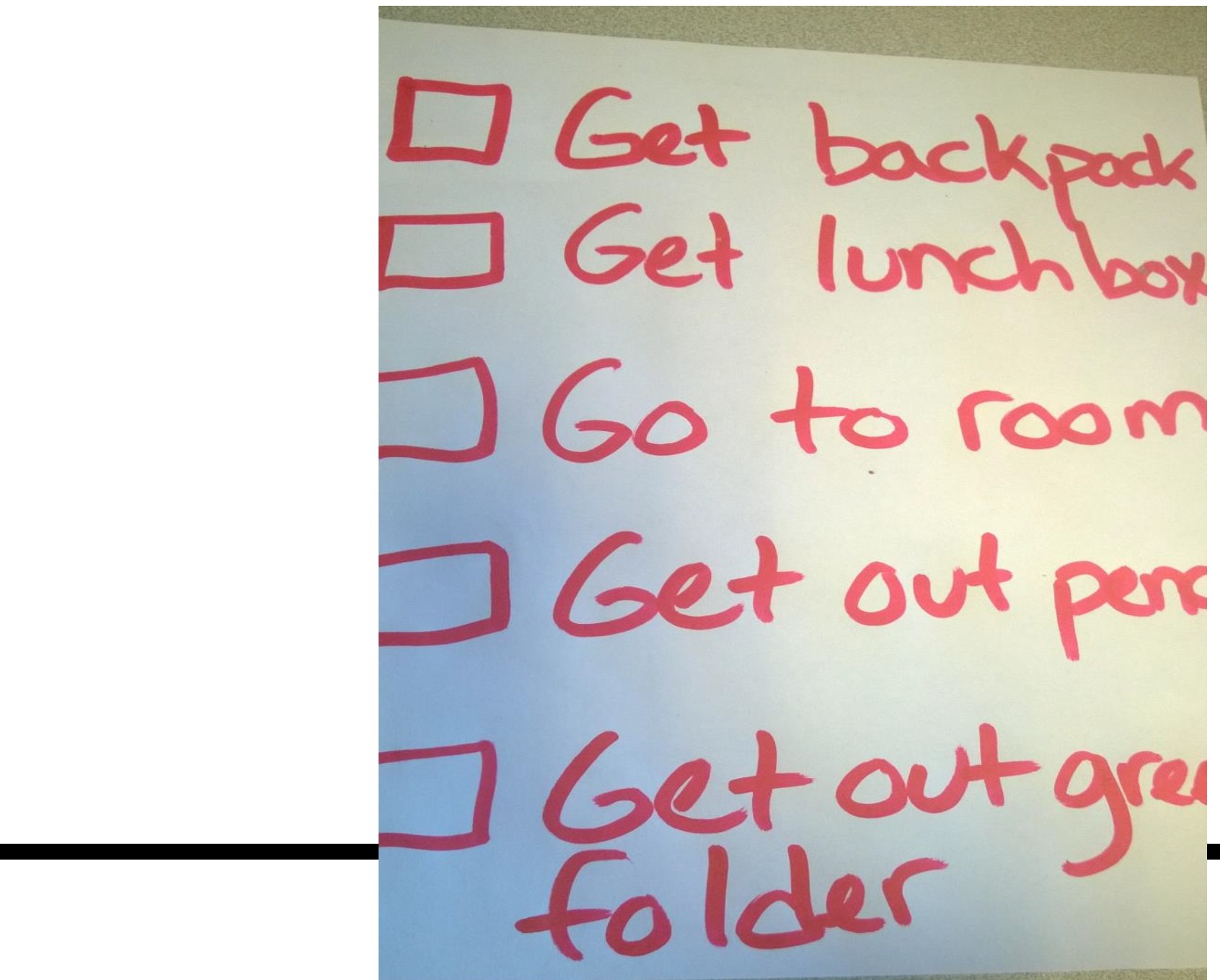 UNIVERSITY  OFLOUISVILLE.KENTUCKY AUTISM TRAINING CENTERKentucky Autism Training CenterFire Alarm StepsIf I hear the alarm I…..Grab my headphones or cover my earsFollow directionsFollow the students outsideStay with class till the alarm stopsGo back into the schoolUNIVERSITY OF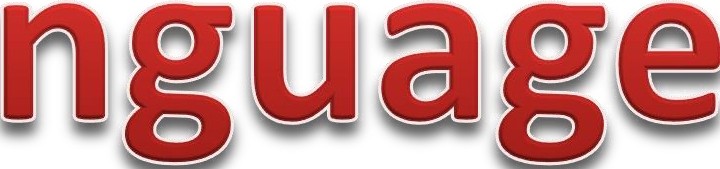 LOUISVILLE 	Simple Strategies that Work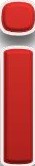 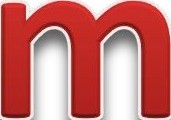 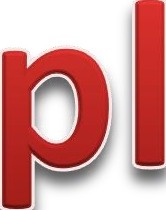 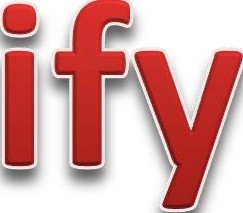 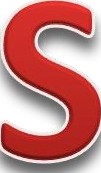 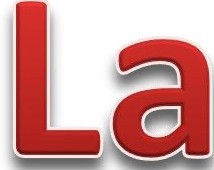 UNIVERSITY  OFLOUISVILLE.KENTUCKY AUTISM .TRAINING CENTER Students with Autism have significant difficulties with social and communication skills(A lot of people forget because of good verbal skills.) Social communication means effective use and understanding of communication in social contexts(nonverbal behaviors such as eye gaze, facial expression, body language, gestures, tone of voice)STRATEGY:	WATCH FOR LITERALNESS Avoid metaphors, idioms, and sarcasm Can be misread as noncomplianceExamples of good practice:	Use student’s name prior to giving a direction or asking aquestion	Tap gently on student’s desk prior to giving a direction	Provide student with questions in advance	Combine verbal instructions with pictures, gestures, demonstrations, and written instructions	Have students demonstrate understanding by paraphrasing		Do not rely on Yes/No questions to indicate comprehension!UNIVERSITY OF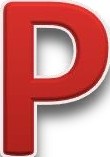 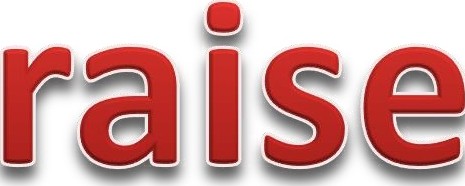 LOUISVILLE 	Simple Strategies that Work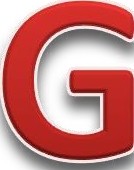 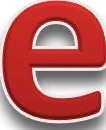 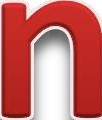 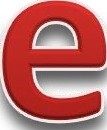 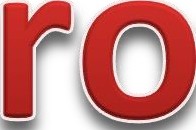 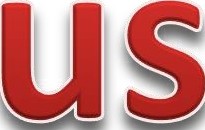 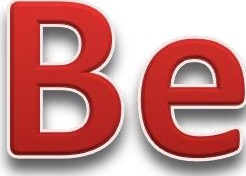 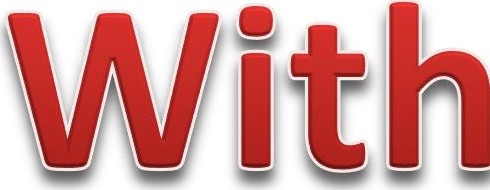 UNIVERSITY  OFLOUISVILLE.KENTUCKY AUTISM .TRAINING CENTERSTRATEGY:	FOSTER UNDERSTANDING Give specific praise often so students can see himself as a valued individual Find opportunities through out the dayto tell students what they did “right” Compliment attempts, even if they fail.Remember that…. Students with Autism live in a world that is unpredictable, puzzling, and stressful.You are not only responsible for teaching content, but independence—no pressure! These are relatively easy-to-use strategies and considerations, but require thought and practice until they become more automatic.Thank you so much for attending!!Questions??Questions?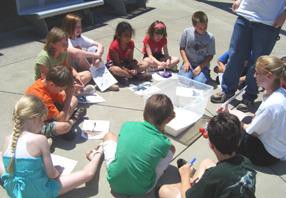 Laura Ferguson Laura.ferguson@louisville.edu (502) 852-6403Center contact info:Telephone: (502) 852-4631Fax: (502) 852-7148  E- mail:katc @ louisville.eu https://louisville.edu/e ducation/kyautismtrai ningYESNO12345directly toldwhat willhappennext,they cannotpredict.